Муниципальное дошкольное образовательное учреждениедетский сад № 1 «Росинка»« ГИМНАСТИКА ДЛЯ СТОП И ПАЛЬЧИКОВ НОГ У ДЕТЕЙ ДОШКОЛЬНОГО ВОЗРАСТА»Консультация для воспитателей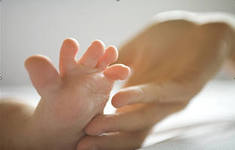                                                                                                                          Подготовила:                                                                                                                            Тютина А.Н.                                                                                                                         Воспитатель                                                                                                                               2 кв. категорииг. Козьмодемьянск2014 г.      Когда появляется на свет новый человечек, хочется, чтобы он вырос самым здоровым и красивым. Но здоровье порой необходимо сохранять с самого раннего возраста.       Посмотрите, как  малыш переставляет ножки? Это очень забавно, не правда ли? Оказывается, в ступне человека находятся важнейшие чувственные точки организма, которые оказывают влияние как на физическое, так и на психическое состояние организма.       Также «мелкая моторика» пальцев ноги оказывает влияние на развитие соответствующих  отделов головного мозга. Правильное формирование стопы происходит в младенческом возрасте, когда ребенок пытается самостоятельно, или при помощи небольшой поддержки, делать первые шаги. Именно тогда «тренируются» связки, которые потом формируются совместно с костями свод стопы. Заканчивается формирование стопы к 9 годам. Поэтому так важно начинать массаж ног, оздоровительную зарядку для ног и пальчиков с самого рождения, и в этом помогут разнообразные потешки,  русские народные песенки, прибаутки.Например, с целью укрепления мышц стопы, легонько пошлепывать ребенка по подошвам ножек, приговаривая:Куй – куй – ковалекПодкуй чеботок:На маленькую ножкуЗолоту подковку.Подай молотокПодковать чеботок.                            или для массажа стоп:Баю – баю – баинькиКупим сыну валенкиНаденем на ноженькиПустим по дороженькеБудет наш сынок ходитьНовы валенки носить(Потираем стопу. Разминаем пальцы стоп. Поглаживаем стопу)       Важно! чтобы не было рутины. Малышам нужно постоянное обновление. Например, одно и то же упражнение, но называется по – разному: «Наши ножка стали мышками»; на следующий день – «Наши ножки  - кошки». Не бойтесь подключать свою фантазию. Ведь её главная задача – разбудить, потом и вас будет сложно остановить.Но нужно помнить!Упражнения должны  предлагаться малышу « от простого к сложному»!Интервал между приемами пищи и занятиями должен быть не менее 30 минут.Наряду с физическими упражнениями, следует постепенно решать проблему закаливания. Дома можно порекомендовать родителям закаливание водой. Например: контрастное обливание или ходьба по мокрой дорожке, в ДОУ ходьба босиком (если в группе деревянный пол).Нужно помнить о дозировке. Она зависит от возраста и уровня развития. Начинать с 3-х минут, увеличивать до 8-10 минут.С целью создания положительного эмоционального  фона, зарядку «для ног» можно выполнять под музыку.      В детском саду после сна полезно проводить и самомассаж ноги, также различные упражнения в ходьбе. Необходимо помнить, что самомассаж проводиться обязательно в носочках!-ходьба на носках (с 2-х лет);-ходьба на пятках (с 5-ти лет);-ходьба на наружном крае стопы (с 6-ти лет);На внутренней стороне стопы в дошкольном возрасте ходить нельзя!-ходьба на носках в полуприсяде;-ходьба по гимнастической палке (длина 1,5–2 метра; палка обязательно фиксируется на полу);- ходьба с высоким подниманием бедра подошвенным сгибанием стопы;-ходьба по ребристой доске (ребро=2,5 см.);-ходьба по наклонной плоскости;-ходьба по следовой дорожке;- ходьба по массажному  коврику;- ходьба по гальке, гравию, песку, почве.При этом  нужно учитывать общие указания:Голень надо поглаживать, растирать ладонями, разминать кончиками пальцев. Массируют её в направлении от голеностопного сустава к коленному. Основное внимание следует уделить внутренней  поверхности.Стопу надо поглаживать и растирать тыльной стороной согнутых пальцев. Подошвенную поверхность стопы следует массировать от пальцев к пятке.Для самомассажа полезно использовать специальные резиновые коврики и массажные валики, массажные мячики, толстые фломастеры, маркеры.Массаж и самомассаж стопы ног Например, «Капуста»(Дети  сидят на полу или на специальных резиновых ковриках)Тук! Тук! Тук! Тук!                               Поколачивают кулачками отРаздается в доме стук                       лодыжек вверх по икрам и бедрам.Мы капусту нарубили,                        Постукивают ребрами ладоней.Перетерли,                                           Растирают кулачками .Посолили.                                             Легонько постукивают пальцами.И набили плотно кадку.                      Энергично растирают ладонями.Все теперь у нас в порядке.                 Поглаживают.Молодцы! Все быстро съели              Ждут вас мягкие постели.        Также массаж и самомассаж ног полезно делать на стуле.Продолжительность и дозировка зависит от возраста и уровня подготовленности. Достаточно вначале проделывать каждое упражнение в течение 1 минуты, а затем увеличивать продолжительность занятий. Главное на перегружать ребенка.Рисование при помощи ног     Такие упражнения полезны тем детям, которые испытывают страх перед листом бумаги.    «Ножное письмо» - это игра, в которой никто не будет ругать за неточную линию.-Большим пальцем ноги – как правой, так и левой – можно рисовать без следа, «понарошку», намечая контуры букв, цифр, фигур, солнышко, дорожку, заборчик, например, на ковре.Чем старше ребенок, тем сюжет для рисования сложнее.-Можно раскатать на полу рулон обоев и рисовать при помощи всей стопы. причем «окрашенной», все  что угодно, от коллективных абстракционических композиций до детективных историй в «следах».-Зажать карандаш между большим пальцем ноги и остальными четырьмя. Это полезно на этапе освоения форм букв и цифр, и способствует гармонизации работы обоих полушарий мозга.          Все  эти упражнения и игры по оздоровлению ног и пальчиков можно проводить со старшей группы, когда угодно и где угодно, нет необходимости создавать специальные условия.ГЛАВНОЕ: упражняться ежедневно, превращая эти движения в привычку. Чтобы упражнения приносили ребенку радость, интерес к гимнастике, и тогда у ребенка будут крепкие, здоровые ноги и развиты соответствующие отделы мозга.